«Листопадничек»Задачи: закреплять у детей знания о грибах (названия грибов, правила грибника, умение различать съедобные и несъедобные грибы); закреплять названия деревьев; развивать внимание, моторику рук; упражнять детей в ходьбе на четвереньках по уменьшенной опоре; развивать навыки подлезания под дугу правым и левым боком; формировать навыки правильного выполнения двигательных действий в сочетании с речевым сопровождением; воспитывать у детей дружелюбное отношение к своим сверстникам.Материалы и оборудование к занятию: дидактическая игра «Грибы», карточки 8x10 см с изображениями грибов (ядовитые: мухомор, бледная поганка, сатанинский гриб, валуй ложный, опята ложные, желчный гриб; съедобные: белый гриб, подосиновик, подберезовик, лисичка, сыроежка, опята, груздь, волнушка, масленок); мячи малые по количеству детей; 2 гимнастические скамейки; 6 дуг для подлезания; игрушка-бибабо заяц; фланелеграф; модели «Правила грибника»; ленты 4-х основных цветов по количеству детей, длиной  с небольшим колечком из пластмассы на конце .                                                                                                                                                                                                                           ■                                                                                                                                                                                                                                                                                                                                                                                                                                                                                 Ход занятияВоспитатель. «Осенью, когда осыпался с деревьев золотой лист,   родились у старой Зайчихи три маленьких зайчонка. Называют охотники осенних зайчат листопадничками». Вспомнили, ребята, рассказ . С. Соколова-Микитова «Листопадничек»? Помните, какие приключения были у зайчонка, как он зимовал у бобров? А теперь давайте посмотрим, что произошло с Листопадничком на следующую осень. Отправился он как-то осенним днем проведать своих друзей бельчонка и  ежика. Решил Листопадничек посмотреть, как они готовятся к зиме.  Воспитатель показывает игрушку-бибабо зайца.) Первым встретился зайчонку бельчонок Дук-Ду, который очень любил прыгать по веткам деревьев.Инструктор. Давайте представим себя бельчатами и правимся вслед за Дук-Ду.Упражнения в ходьбе и беге* « Дук-Ду пошел по веточке березы». Ходьба на носочках, руки к плечам.*«С березы перепрыгнул на дуб и пошел по веточке дерева». Ходьба на носочках, руки на поясе.*С дуба перепрыгнул на ветку клена и пошел по ней». Ходьба на внешнем своде стопы, руки согнуты в локтях, ладони вперед, пальцы рук раздвинуты.*«Дук-Ду пополз по веточке клена». Ползание с опорой на колени и ладони .*«Быстро-быстро запрыгал с клена на липу». Легкий бег на носочках. * « Устал бельчонок, спустился на полянку, увидел солнышко и потянулся лапками к нему». Упражнение на восстановление дыхания (руки от груди развести в стороны — вдох, руки к груди — выдох). Листопадничек. Ах какой ты ловкий, Дук-Ду! А куда ты так торопишься , прыгаешь с дерева на дерево? Дук-Ду. Мало времени осталось до зимы, а у меня еще запасов мало, надо грибов побольше собрать, с деревьев их и высматриваю. Листопадничек. А вот умеешь ли ты отличать съедобные грибы от несъедобных? Хорошие ли грибы запасешь на зиму?Воспитатель. Ребята, давайте поможем Дук-Ду отличить съедобные грибы от несъедобных. Отгадайте-ка загадки! Растут на опушке рыжие подружки, а зовут их...Дети. ...Волнушки.Воспитатель. Стоял на белой ножке, а теперь лежит в лукошке.Дети. Белый гриб.Воспитатель. Стоит на полянке в красном платье Татьянка: вся в белых крапинках.Дети. Это мухомор.Воспитатель.	Этот гриб — любимец мой —С толстой ножкой и прямой. Красной шляпкой он накрылся, Под осиной схоронился.Дети. Подосиновик.Воспитатель.	Конечно, не белый.                                 Я, братцы, попроще.Расту я обычно в березовой роще. [14]Дети. Это подберезовик.Листопадничек. Ну а теперь я пошел грибы собирать.Инструктор. А мы, ребята, с вами сделаем зарядку.Комплекс ОРУ с малым мячом «Зарядка грибника»Фонетическая гимнастика «Шум ветра».Когда дует сильный ветер, в лесу качаются деревья. Они низке наклоняют свои ветви то в одну, то в другую сторону, а ветер проносится между ними, громко воя: «У-у-у-у!»*	И. п. — стоя, ноги врозь, руки с мячом за спиной.
1,2 — руки в стороны, мяч в правой руке, вдох.3, 4 — руки за спину, переложить мяч в левую руку, выдох. То же, мяч в левой руке. Повторить 5 раз.*	И. п. — ноги на коленях, мяч в правой руке.— правая рука с мячом в сторону.— поворот вправо, коснуться мячом правой пятки.— руки в стороны.— руки вниз, переложить мяч в левую руку.То же влево. Повторить по 4 раза в каждую сторону.И. п. — основная стойка, мяч в правой руке.1,2 — правую ногу вверх, переложить мяч в левую руку.3, 4 — и. п.То же, мяч в левой руке. Повторить по 4 раза каждой ногой. * И. п. — стоя, ноги на ширине плеч, мяч в правой руке.1, 2 — наклон вниз, не сгибая колени, переложить мяч в левую руку за правой пяткой.3, 4 - и. п.То же, мяч в левой руке. Повторить по 4 раза в каждую сторону.И. п. — стоя, ноги врозь, мяч в правой руке.Подбросить мяч вверх, хлопок сзади, поймать мяч.Упражнение повторить 10 раз.И. п. — основная стойка, мяч на полу справа.Перепрыгнуть боком через мяч на двух ногах.Повторить 3 раза по 10 прыжков.И. п. — ноги на ширине плеч, руки вдоль туловища.— руки в стороны, вдох носом.— и. п., выдох через рот. Повторить 4—6 раз.Воспитатель. Пора и нам отправиться за грибами.Упражнение на координацию речи с движением «Гриб»  Декламируя стихотворение, дети в разных направлениях расходятся по   залу, имитируя движения грибника: идут, нагибаются и кладут грибы в кузовок. Движения должны быть неторопливыми, ритмичными.Зайка шел, шел, шел,Белый гриб нашел. Раз — грибок, Два — грибок, Три — грибок, Положил их в кузовок. (В. Волина)Дук-Ду. А вот и Листопадничек с корзиной пришел. Посмотрим, что он принес. Ребята, помогите разобраться, какие грибы съедобные, а какие — нет.Дидактическая игра «Съедобный — несъедобный гриб»Дети стоят в 2-х колоннах. На полу разбросаны карточки с изображениями грибов. Дети попарно идут к карточкам, берут по одной и складывают отдельно съедобные и несъедобные грибы. Затем вместе с воспитателем проверяют и называют грибы.Дук-Ду. Да, Листопадничек, видно, ты не знаешь правил грибника, ребята, объясните их ему.(На фланелеграфе выставляются модели [см. рис. 23], глядя на которые, дети рассказывают.)Собирать можно только те грибы, которые ты знаешь.Не топчи, не сбивай в лесу даже ядовитые грибы.Срывать грибы нельзя, а аккуратно срезай их ножом. Листопадничек. Спасибо, ребята, теперь я знаю правила грибника и смогу отличить съедобные грибы от несъедобных. Ну, мне пора, вот мой друг ежик бежит, посмотрю, как у него дела.Инструктор. Давайте отправимся вслед за Листопадничком.Развиваем движения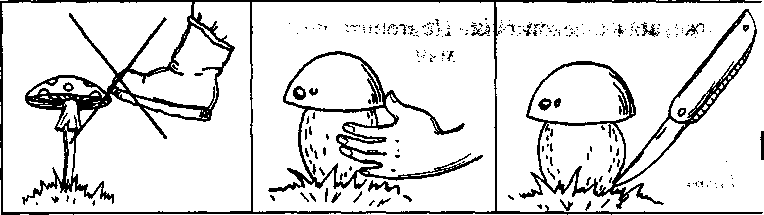 *«Ежики идут». Ходьба на четвереньках по гимнастической скамейке с мешочком с песком на голове. (Повторить 2—3 раза.)*«К ежику в норку». Подлезание под дугу правым и левым боком. (Повторить 2—4 раза.)Листопадничек. У ежика полная кладовочка грибов. Тут и боровички, и лисички. А кто, дети, знает стихотворение о грибах?Дети.	Гриб, гриб-боровичок!Сдвинул шляпку на бочок, Сделал зонтик от жары Из березовой коры. Ты не прячься, гриб, в траву, Все равно тебя сорву.Лисички (по ролям). Кто вы?Мы лисички. Дружные сестрички. Ну а вы-то кто же?Мы лисички тоже.—	Как, с одной-то лапкой?—	Нет, еще со шляпкой.(А. Шибаева)Инструктор. А теперь ежик предлагает поиграть с ним .Возьмите ленточки, заправьте их сзади в шортики. Постройтесь в круг.Подвижная игра «Ловишка-ежик»Дети заправляют сзади в шортики разноцветные ленточки на размер колечка (примерно ), так что образуются «хвостики», и становятся в круг.В центре — «ежик-ловишка». Дети, подойдите поближе к ежику. Как только услышите  сигнал «Лови»,  разбегайтесь по площадке. «Ежик-ловишка» будет стараться вытянуть у вас из-за пояса ленточку.У кого вытянет «ежик» ленточку, тот выходит из игры. Игра повторяется 3—4 раза.Воспитатель. А что, ребятки, вы нашли в лесу? Что мамам принесете в корзинках?Пальчиковая гимнастика «Подарок» Идем по опушке корзинкой большой,            Дети сжимают и разжимают кулачкиПришли мы в лесок за грибами.          Шагают по воображаемой поверхности сред.                                                                 и указат.пальцами.Решили мы сделать                    Пальчики обеих рук здороваются по очереди с                                                                        большим пальчиком.Нежданный  сюрприз —                      4 удара кулачками друг о друга.Подарок заботливой маме:                    4 хлопка в ладоши.Подосиновик, волнушку,Подберезовик, свинушку  Все, что мы в лесу нашли, Маме нашей принесли.Воспитатель. Ну вот и закончилась наша прогулка с Листопадничком. Мы увидели, как некоторые животные готовят припасы к зиме, научились различать съедобные и несъедобные грибы, поиграли и приготовили нашим мамам подарки.